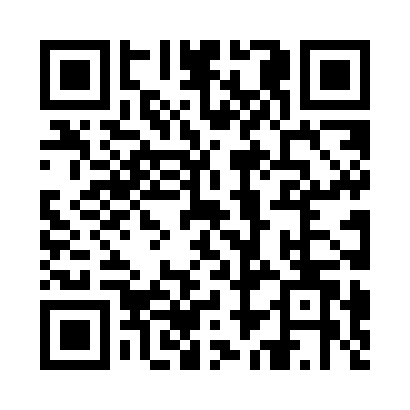 Prayer times for Zormandai, PakistanMon 1 Jul 2024 - Wed 31 Jul 2024High Latitude Method: Angle Based RulePrayer Calculation Method: University of Islamic SciencesAsar Calculation Method: ShafiPrayer times provided by https://www.salahtimes.comDateDayFajrSunriseDhuhrAsrMaghribIsha1Mon3:165:0212:174:047:319:182Tue3:165:0312:174:057:319:173Wed3:175:0312:174:057:319:174Thu3:185:0412:174:057:319:175Fri3:185:0412:174:057:319:166Sat3:195:0512:184:057:309:167Sun3:205:0512:184:057:309:158Mon3:215:0612:184:067:309:159Tue3:215:0612:184:067:309:1410Wed3:225:0712:184:067:299:1411Thu3:235:0812:184:067:299:1312Fri3:245:0812:184:067:299:1313Sat3:255:0912:194:067:289:1214Sun3:265:0912:194:067:289:1115Mon3:275:1012:194:067:279:1016Tue3:285:1112:194:067:279:1017Wed3:295:1112:194:067:269:0918Thu3:305:1212:194:067:269:0819Fri3:315:1312:194:067:259:0720Sat3:325:1312:194:067:259:0621Sun3:335:1412:194:067:249:0522Mon3:345:1512:194:067:239:0423Tue3:355:1612:194:067:239:0324Wed3:365:1612:194:067:229:0225Thu3:375:1712:194:067:219:0126Fri3:385:1812:194:067:219:0027Sat3:395:1812:194:067:208:5928Sun3:405:1912:194:067:198:5829Mon3:415:2012:194:057:188:5730Tue3:425:2112:194:057:178:5531Wed3:435:2112:194:057:178:54